Calico Ceilings –The Women of Eureka by Susan Kruss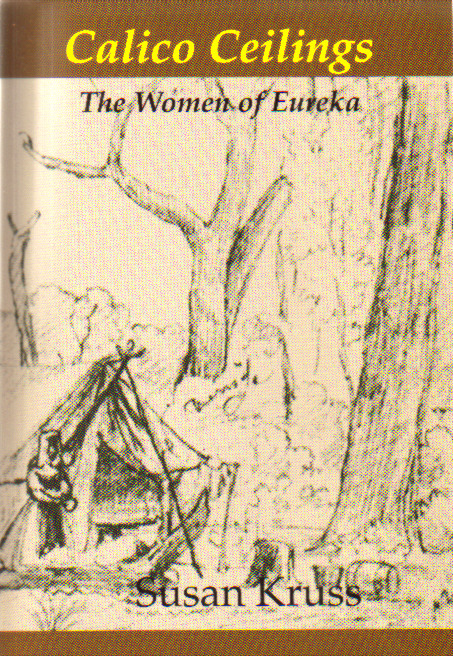 Whilst I have researched widely, this book of poetry strives to go beyond the ‘facts’  to explore the experiences of women - their stories, their daily lives, their emotions. What was it like to be a woman of Eureka? The poems take this question as the basis of an attempt to recreate the rich variety of womens’ lives.In these poems I hope to arrive at some level of truth which is both universal and particular. The book sets out to provide a poetic interpretation, using a combination of research and imaginative reconstruction to recreate a world that no longer exists except in the imagination of those who are sufficiently interested to enter its territory.………………………………………………………………………………………………….This is a wonderful creative book that through poetry brings historical evidence to life. Published in 2004, this book combines beautifully when read with Clare Wright’s more recent book “The Forgotten Rebels of Eureka”.Cost: ?Contact: ?